FICHA TÉCNICA SOLICITUD DE DECLARACIÓN HUMEDAL URBANO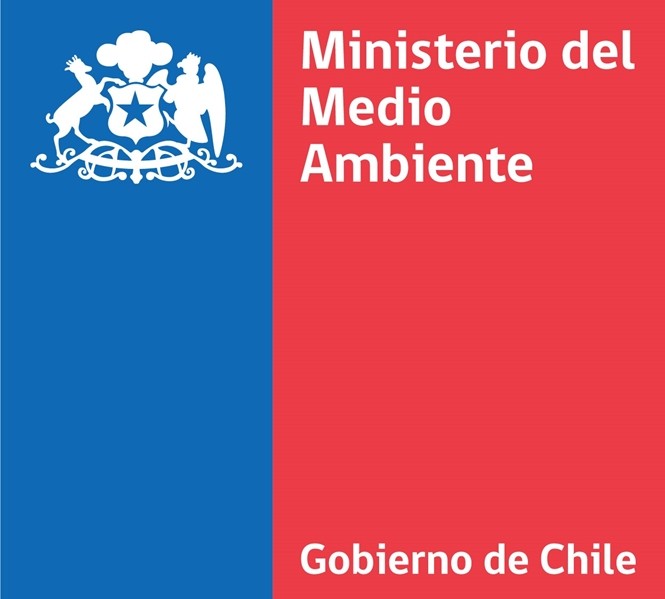 Acorde a lo establecido en el Reglamento de la Ley Nº21.202, que modifica diversos cuerpos legales con el objetivo de proteger los humedales urbanos, la solicitud de reconocimiento de humedal urbano por parte de uno o más municipios se deberá presentar en la oficina de partes de la respectiva Seremi, mediante oficio dirigido al Ministro(a) del Medio Ambiente, debidamente firmada por el (la) Alcalde(sa) del municipio solicitante. Las solicitudes de reconocimiento de humedal urbano deberán ser acompañada de a lo menos, la siguiente información:Identificación y contacto del o los municipios solicitantes, e información de contacto del funcionario encargado del proceso y su subrogante (a definir por parte de el/los solicitante/s)Nombre del o los municipios que presentan la solicitudContacto del o los municipios que presentan la solicitud (correo electrónico)Nombre y correo electrónico de él/la encargado/a del proceso de solicitud Nombre y correo electrónico él/la subrogante encargado/a del procesoAntecedentes generales del humedal y su localizaciónNombre o denominación del humedal División político-administrativa a nivel regional, provincial y comunal Superficie total en hectáreas que comprende el área que se solicita sea reconocida como humedal urbano Representación cartográfica digital del área objeto de la solicitud, que contenga la descripción del (los) polígono(s) que se solicita(n) reconocer como humedal urbano y las respectivas coordenadas geográficas por cada punto que las delimitan; así como el límite urbano de la comuna donde se localice el humedal. La delimitación de los humedales deberá considerar al menos uno de los siguientes criterios: (i) la presencia de vegetación hidrófita; (ii) la presencia de suelos hídricos con mal drenaje o sin drenaje; y/o (iii) un régimen hidrológico de saturación ya sea permanente o temporal que genera condiciones de inundación periódicaPara la presentación de polígonos a ser reconocidos, se debe adjuntar cartografía digital en formato shapefile o KMZ, considerando las siguientes especificaciones.Datum: World Geodetic System 1984 (WGS 84).Proyección: Universal Transversal de Mercator (UTM).Escala: Acorde al tamaño del humedal. Se recomienda utilizar escala entre 1:5.000 y 1:1.000.Huso: 19 sur, o bien 18 sur para proyectos localizados en las regiones del sur de Chile.Proyecto SIG: Proyecto cartográfico en formato digital (formato shapefile o KMZ).Metadatos: Creación de metadatos para cada cobertura generada. Información complementaria del área propuestaDescripción de las características del humedal a reconocer: Para estos efectos, se podrán considerar atributos como: la caracterización de los hábitats, paisajes, ecosistemas presentes y sus principales características naturales expresados en su geología, geomorfología, hidrología, vegetación, los servicios ecosistémicos provistos por el humedal, amenazas que afecten el humedal e información de las principales especies que es posible encontrar en el humedal, en especial aquellas especies silvestres clasificadas de acuerdo con el DS Nº 29, de 2011, del Ministerio del Medio Ambiente, Reglamento para la clasificación de especies silvestres según estado de conservación, entre otros antecedentes.A modo de ejemplo se propone los siguientes formatos para identificación de especies (tabla 1) y Servicios Ecosistémicos provistos por los humedales (tabla 2):Tabla 1. Ejemplo tabla tipo (opcional)VU: Vulnerable	Tabla 2. Identificación de los servicios ecosistémicos provistos por el humedal (opcional)Identificación del régimen de propiedad y de la existencia de áreas afectadas a un fin específico por ley en el o los predios en los que se emplaza el humedal respecto del cual se solicita el reconocimiento.Categoría de conservaciónCategoría de conservaciónCategoría de conservaciónEspecie nativa/exóticaRCELey de CazaIUCNEspecie nativa/exóticaCLASE AmphibiaNOMBRE CIENTÍFICO (NOMBRE COMUN)Calyptocephalella gayi (Rana chilena)VU-VUNativo (Endémico)CategoríaServicio ecosistémicoEj. ProvisiónEj. Provisión de agua potable